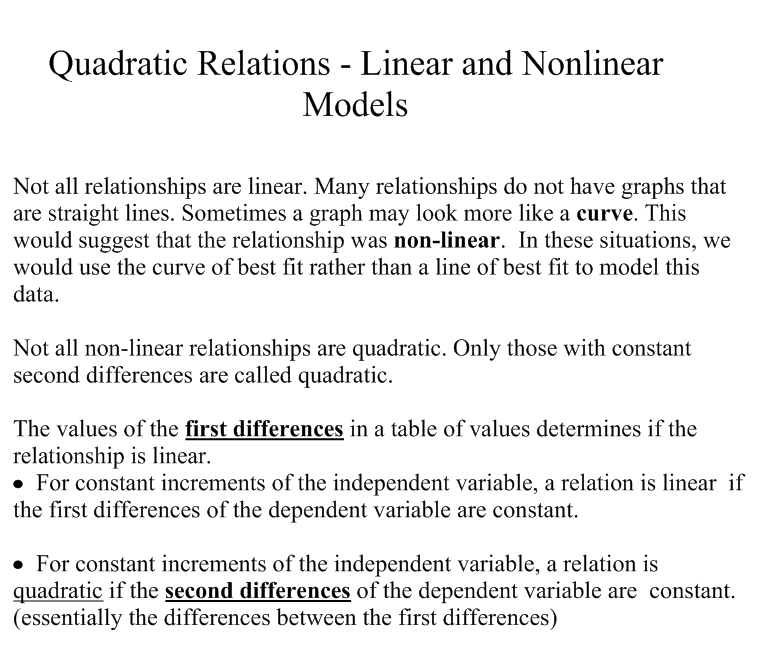 A linear relation models a phenomenon where the rate of change is constant. A nonlinear relation models a phenomenon with a variable rate of change.The degree of a one-variable polynomial is the highest exponent that appears in any term of the expanded form of the polynomial.  For Example:  		16w - 2w2    	   ⇒		Degree of 2			     	 2x4 + 4x3 + 8x2     ⇒		Degree of 4			     	 5x2 (2x4 - 3x3 )	   ⇒		Degree of 8A polynomial of degree 2 models a quadratic relation.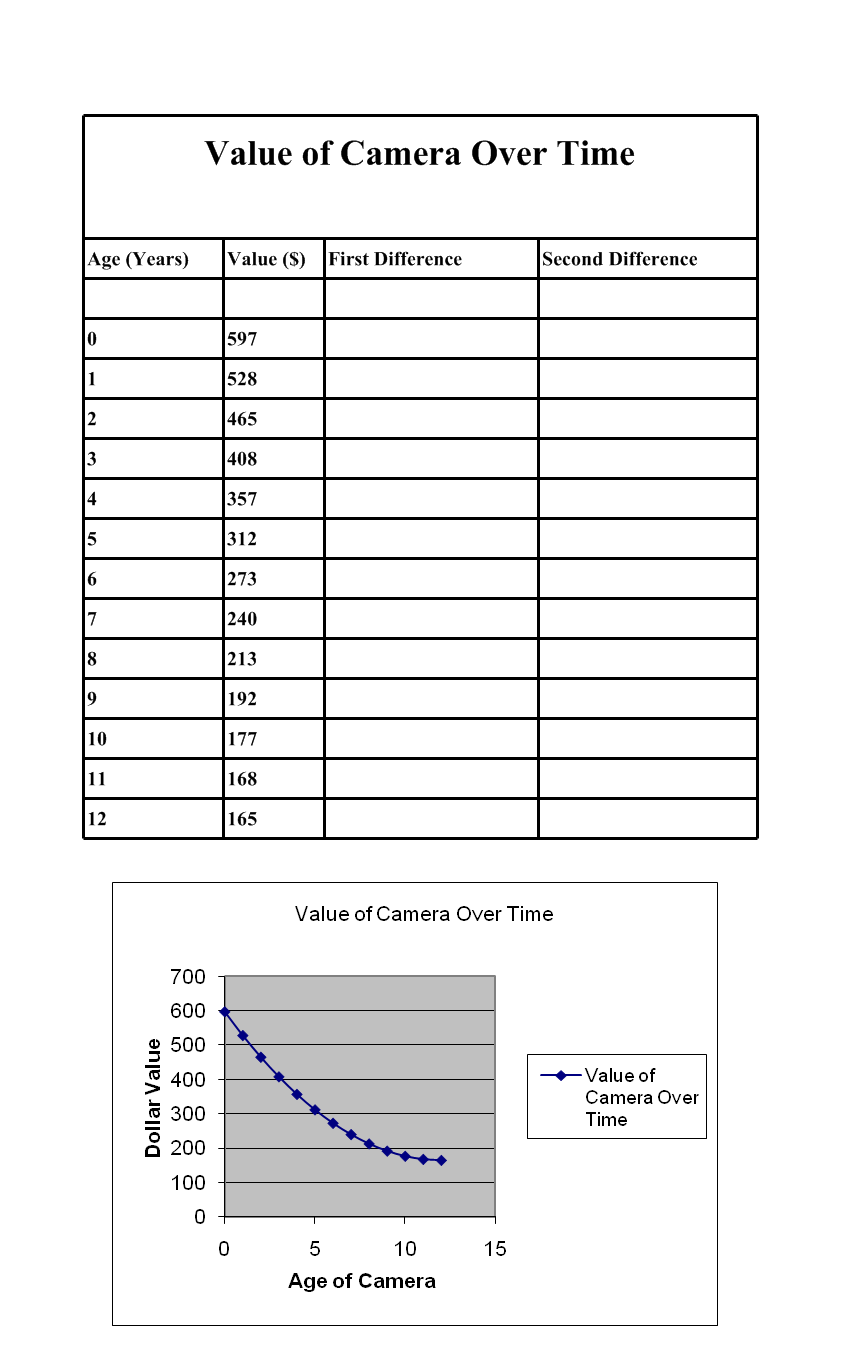 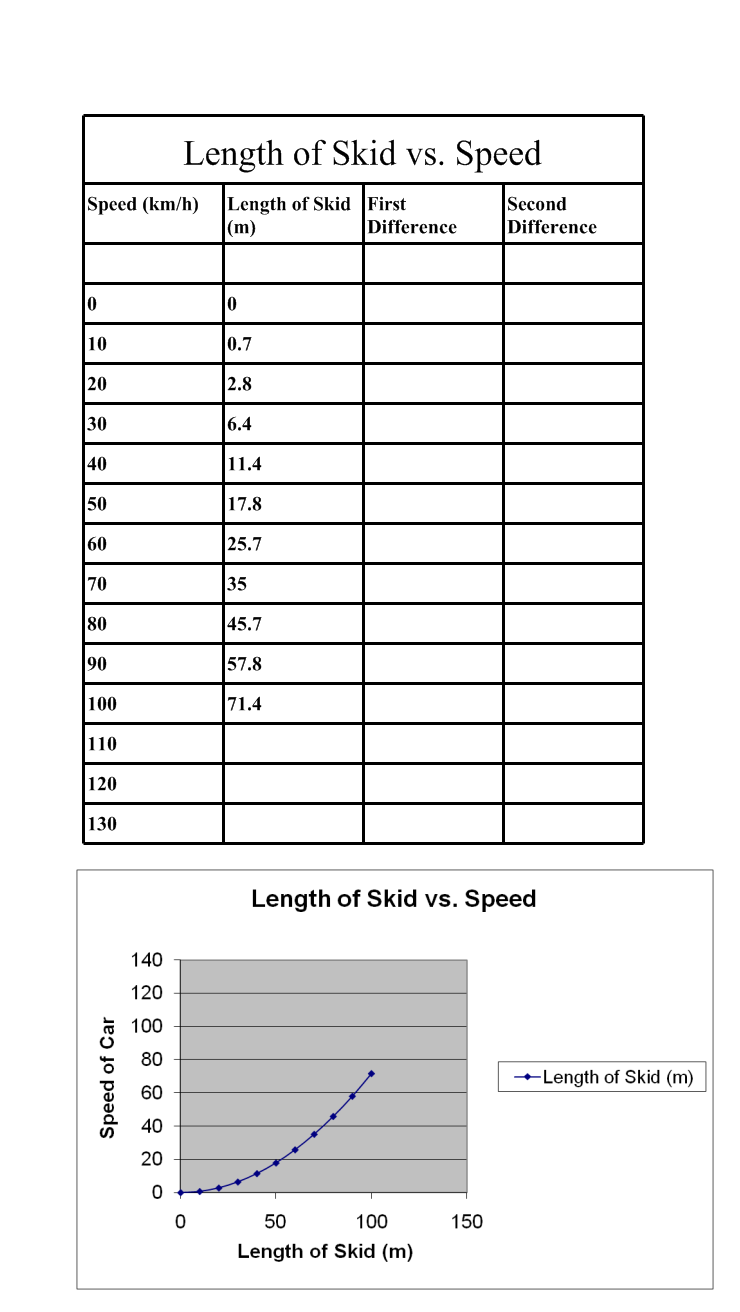 HomeworkPage 254 # 1, 2, 5, 6, 8, 9, 12, 16